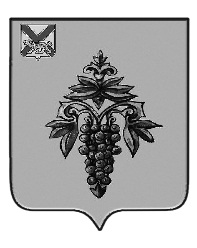 ДУМА ЧУГУЕВСКОГО МУНИЦИПАЛЬНОГО ОКРУГА Р  Е  Ш  Е  Н  И  ЕОб установлении дополнительных оснований признания безнадежными к взысканию недоимки, задолженности по пеням и штрафам по местным налогамПринято Думой Чугуевского муниципального округа«11» декабря  2020 годаСтатья 1. В соответствии с пунктом 3 статьи 59 Налогового кодекса Российской Федерации установить следующие дополнительные основания признания безнадежной к взысканию недоимки по местным налогам, задолженности по пеням и штрафам по этим налогам:1) наличие недоимки, задолженности по пеням и штрафам по налогу на имущество физических лиц, по земельному налогу у физических лиц, умерших или объявленных судом умершими, в случае отказа наследников от права на наследство либо отсутствия наследников, либо непринятия наследства по истечении шести месяцев, а также в случае, если наследники не имеют права наследовать или отстранены от наследования;2) наличие недоимки, задолженности по пеням и штрафам по налогу на имущество физических лиц, по земельному налогу у физических лиц, не находящихся в процедурах, применяемых в деле о несостоятельности (банкротстве), в случае, если взыскание налоговыми органами этой недоимки, задолженности по пеням и штрафам оказалось невозможным в связи с вынесением судебным приставом-исполнителем постановления об окончании исполнительного производства при возврате взыскателю исполнительного документа по основаниям, предусмотренным пунктами 3 и 4 части 1 статьи 46 Федерального закона от 2 октября 2007 года № 229-ФЗ «Об исполнительном производстве» и истечением срока предъявления исполнительного документа;3) наличие задолженности по пеням по налогу на имущество физических лиц, по земельному налогу у физических лиц, срок образования которых более трех лет, при отсутствии недоимки по налогу, за неуплату которого они начислены.Статья 2.Документами, подтверждающими наличие дополнительных оснований признания безнадежными к взысканию недоимки, задолженности по пеням и штрафам по местным налогам, являются:1) при наличии основания, указанного в пункте 1 статьи 1 настоящего решения:а) справка налогового органа по месту жительства физического лица о суммах недоимки и задолженности по пеням и штрафам;б) сведения о регистрации факта смерти физического лица органом, осуществляющим регистрацию актов гражданского состояния физических лиц, поступившие в налоговый орган в соответствии с пунктом 3 статьи 85 Налогового кодекса Российской Федерации;в) справка налогового органа об отсутствии сведений о выдаче свидетельства о праве на наследство;2) при наличии основания, указанного в пункте 2 статьи 1 настоящего решения:а) справка налогового органа по месту жительства физического лица о суммах недоимки и задолженности по пеням и штрафам;б) копия постановления судебного пристава-исполнителя об окончании исполнительного производства при возврате взыскателю исполнительного документа по основаниям, предусмотренным пунктами 3 и 4 части 1 статьи 46 Федерального закона от 2 октября 2007 года № 229-ФЗ «Об исполнительном производстве»;в) справка налогового органа об отсутствии сведений в Едином федеральном реестре сведений о банкротстве;3) при наличии основания, указанного в пункте 3 статьи 1 настоящего решения:справка налогового органа по месту жительства физического лица о суммах недоимки и задолженности по пеням, срок образования которых более трех лет.Статья 3.Настоящее решение вступает в силу со дня его официального опубликования и распространяет свое действие на правоотношения, возникшие с 1 января 2020 года.Глава Чугуевского муниципального округа				 		     		Р.Ю. Деменев«15» декабря 2020 г.№125-НПА